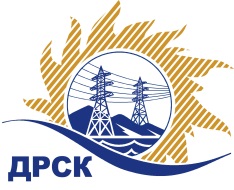 Акционерное Общество«Дальневосточная распределительная сетевая  компания»Протокол № 734/УКС-ВПЗаседания закупочной комиссии по выбору победителя по открытому электронному запросу цен на право заключения договора: «Мероприятия по строительству и реконструкции для технологического присоединения потребителей до 150 кВт (в том числе ПИР) на территории СП "ПЮЭС" и СП "ПЦЭС" филиала «Приморские ЭС» (п. Волчанец)» закупка 2147 раздел 2.1.1  ГКПЗ 2016 г.СПОСОБ И ПРЕДМЕТ ЗАКУПКИ: Открытый электронный запрос цен «Мероприятия по строительству и реконструкции для технологического присоединения потребителей до 150 кВт (в том числе ПИР) на территории СП "ПЮЭС" и СП "ПЦЭС" филиала «Приморские ЭС» (п. Волчанец)» закупка 2147Планируемая стоимость лота в ГКПЗ АО «ДРСК» составляет: 365 600,00  руб. без учета НДС.ПРИСУТСТВОВАЛИ: члены постоянно действующей Закупочной комиссии АО «ДРСК»  2-го уровня.ВОПРОСЫ, ВЫНОСИМЫЕ НА РАССМОТРЕНИЕ ЗАКУПОЧНОЙ КОМИССИИ: О  рассмотрении результатов оценки заявок Участников.Об отклонении заявки участника ООО "Эрланг" Об отклонении заявки участника ООО "Дальэнергострой" О признании закупки несостоявшейся.РЕШИЛИ:ВОПРОС 1 «О рассмотрении результатов оценки заявок Участников»Признать объем полученной информации достаточным для принятия решения.Принять цены, полученные на процедуре вскрытия конвертов с заявками участников.ВОПРОС № 2. Об отклонении заявки участника ООО "Эрланг"Отклонить заявку Участника ООО "Эрланг" (690090, Россия, Приморский край, г. Владивосток, ул. Пологая, д. 68, оф. 405)   от дальнейшего рассмотрения на основании п. 5. Технического задания и п. 3.2.13 Документации о закупке.ВОПРОС № 3. Об отклонении заявки участника ООО "Дальэнергострой"Отклонить заявку Участника ООО "Дальэнергострой" (692900, Россия, Приморский край, г. Находка, Находкинский проспект, д. 7 "А") от дальнейшего рассмотрения на основании п  п. 2.3.1.4. Документации о закупке.ВОПРОС №4«О признании закупки несостоявшейся»Признать открытый электронный запрос цен «Мероприятия по строительству и реконструкции для технологического присоединения потребителей до 150 кВт (в том числе ПИР) на территории СП "ПЮЭС" и СП "ПЦЭС" филиала «Приморские ЭС» (п. Волчанец)» несостоявшимся на основании п. 7.8.8.2. Положения о закупке продукции для нужд АО «ДРСК», так как поступило менее двух заявок, соответствующих требованиям Документации о закупке.Исп. Ирдуганова И.Н.397-147irduganova-in@drsk.ru Благовещенск ЕИС № 31604085684«05»  октября 2016№Наименование участника и его адресПредмет заявки на участие в запросе цен1ООО "Эрланг" (690090, Россия, Приморский край, г. Владивосток, ул. Пологая, д. 68, оф. 405)Заявка, подана 26.09.2016 в 03:58
Цена: 391 760,00 руб. (цена без НДС: 332 000,00 руб.)2ООО "Дальэнергострой" (692900, Россия, Приморский край, г. Находка, Находкинский проспект, д. 7 "А")Заявка, подана 26.09.2016 в 03:57
Цена: 334 000,00 руб. (НДС не облагается)3ООО "ТЕХЦЕНТР" (690105, Россия, Приморский край, г. Владивосток, ул. Русская, д. 57 Ж, кв. 18)Заявка, подана 26.09.2016 в 01:39
Цена: 431 408,00 руб. (цена без НДС: 365 600,00 руб.)Основания для отклоненияУчастник  в сметном расчете указал провод  СИП 2 3х50+1х50, что не соответствует п.5. Технического задания, где указан провод СИП 2 3х50+1х70Основания для отклоненияУчастник не подтвердил ценовую ставку, что  не соответствует п. 2.3.1.4 Документации о закупкеОтветственный секретарь Закупочной комиссии:                                                                        _________________                       Елисеева М.Г.